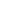 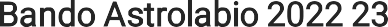 ASTROLABIOCULTURAPremio Letterario“Astrolabio - Sono nata per amare"Premio Internazionale di Poesia e Microracconti (10a Edizione del Terzo Millennio) dedicato alla memoria di Giorgio Bárberi Squarotti e Renata Giambenepresieduto e diretto da Valeria Seroﬁlli Presidente fondatrice di AstrolabioCultura Bando di ConcorsoAstrolabioCultura, con la collaborazione dell’Editrice Ibiskos Ulivieri, Editrice di Empoli, con il Gruppo Internazionale di Lettura (Presidente fondatrice Renata Giambene), con la LiberaAccademia Galileo Galilei di Pisa e con il patrocinio della Provincia di Pisa, istituisce la decima Edizione del Concorso Letterario Astrolabio allo scopo di promuovere la parola poetica e il componimento di fantasia e al ﬁne di evidenziare nel panorama letterario attuale opere di autori degne di attenzione.Oltre alle “classiche” quattro sezioni a tema libero, a cui si concorre con le modalità qui sotto speciﬁcate, gli autori potranno inviare lavori ispirati al tema: "Io, nell’ordine naturale, sono nata non per odiare, ma per amare", tratto da Sofocle, Antigone, v. 523. Le autrici e gli autori che intendono concorrere a questa sezione dovranno speciﬁcarlo all’atto dell’invio dei loro componimenti.SEZIONI A TEMA LIBEROPrima sezione:Volume edito di poesia per un’opera in versi pubblicata a partire dal 2010. Inviare due copie del volume di poesia. Solo una delle copie dovrà recare i dati completi dell’autore, assieme ad un breve curriculum biobibliograﬁco e ad un indirizzo di posta elettronica.Seconda sezione:Silloge inedita (minimo 10 poesie – massimo 20) in due copie. Soltanto una delle copie dovrà recare il nome e l’indirizzo completo, comprensivo di indirizzo di posta elettronica dell’autore. È gradito un breve curriculum da allegare in busta chiusa.Terza sezione:Poesia singola a tema libero. Si partecipa inviando da una a tre poesie edite o inedite. È consentito inviare anche poesia già premiate in altri concorsi.Inviare le poesie in 2 copie di cui solo una dovrà recare i dati completi dell’autore, un breve curriculum e un indirizzo di posta elettronica.Quarta sezione:100 parole per un racconto, riservata a un microracconto edito o inedito. Tema: libero.Caratteristiche del testo: Word Times New Roman corpo 12, Lunghezza: non superiore a 100 parole.La sezione è aperta agli autori di età superiore a 16 anni.Inviare il testo in 2 copie di cui solo una dovrà recare i dati completi dell’autore, un breve curriculum e un indirizzo di posta elettronica.Per inedito s’intende opera mai apparsa in volume individuale.A partire da questa edizione, è consentito, per tutte le sezioni di concorso, anche l'INVIO DELLE OPERE CON POSTA ELETTRONICA.Gli inediti, gli ebook e i PDF dei libri editi possono infatti essere inviati anche per posta elettronica al seguente indirizzo: premioastrolabio7@gmail.comPer la partecipazione con lavori inediti è suﬃciente inviare un ﬁle anonimo in formato Word .doc oppure PDF.In un ﬁle a parte indicare le proprie generalità e i recapiti, indirizzo e posta elettronica.I concorrenti che intendono inviare libri editi devono allegare alla mail anche un ﬁle con l’immagine di copertina, se non presente nel PDF, e speciﬁcare nel corpo della mail da quale casa editrice è stato pubblicato, o se si tratta di libro autopubblicato.Per tutte le sezioni è inoltre richiesto l'invio, sempre nella stessa mail contenente il PDF del libro e l'immagine della copertina, della seguente DOCUMENTAZIONE:Scansione o fotograﬁa chiara e ben leggibile di:Modulo di partecipazione compilato in ogni sua parte.Ricevuta di pagamento della quota di partecipazione GiuriaPresidente Valeria Seroﬁlli (Presidente fondatrice di AstrolabioCultura, poeta e critica letteraria). I Membri di Giuria saranno resi noti in sede di premiazione.Comitato d’OnorePier Paolo Magnani (Assessore alla Cultura del comune di Pisa), Paolo Ruﬃlli( poeta). RegolamentoLe opere concorrenti, complete di copia del versamento, scheda di iscrizione (reperibile in calce al presente bando), curriculum dell’autore e breve sinossi dell’opera, vanno spedite (evitando l’invio tramite posta raccomandata) al seguente indirizzo:Segreteria Premio Astrolabio, via Ciardi nr° 2F, 56017 Pontasserchio di San Giuliano Terme (PI) entro e non oltre il 15 maggio 2023 (farà fede il timbro postale).Si richiede anche l’invio telematico dei testi al seguente indirizzo di posta elettronica: premioastrolabio7@gmail.com.Per agevolare il lavoro della Giuria, si raccomanda ai concorrenti di inviare i propri lavori prima possibile, senza attendere il periodo a ridosso della scadenza.Possono partecipare al concorso autori italiani e stranieri con elaborati dattiloscritti in lingua italiana redatti su foglio formato A4.È ammessa la partecipazione a più sezioni versando per ciascuna sezione il relativo contributo. Gli elaborati partecipanti al Premio non saranno restituiti.Per i libri editi è prevista la cessione, a cura della Segreteria del Premio, di una copia dei testi alla Biblioteca Comunale della città di Pisa.L’esito del concorso verrà comunicato ai soli vincitori e segnalati e ai concorrenti che avranno indicato il proprio indirizzo di posta elettronica.Per ciascuna sezione inviare € 20 per rimborso spese di segreteria, da versare in contanti in busta chiusa o tramite boniﬁco bancario sul seguente conto:IBAN: IT03 T 05034 14026 000000201175 intestato a Valeria Seroﬁlli speciﬁcando nella causale “Premio Nazionale di Poesia Astrolabio 2020”.Si prega di allegare ai lavori concorrenti la scheda di partecipazione, la liberatoria e la fotocopia dell’avvenuto pagamento.PremiI primi tre autori classiﬁcati verranno inseriti nell’Antologia “C’è un tempo per…” pubblicata da Ibiskos Ulivieri Editrice, con speciﬁco riferimento al Premio Astrolabio. Riceveranno inoltre una targa con l’indicazione del riconoscimento ottenuto.Al primo classiﬁcato di ogni sezione verrà consegnato l’Astrolabio simbolo della Libera Accademia Galileo Galilei, opera dell’artista Vittorio Minghetti.I concorrenti premiati, inoltre, potranno essere inseriti nel Calendario degli incontri curati e promossi da Valeria Seroﬁlli allo storico Caffè dell’Ussero, al Relais dell’Ussero della Villa di Corliano (http://www.villadicorliano.it/), alla libreria Blu Book di Palazzo Blu di Pisa (https://www.turismo.pisa.it/luogo/palazzo-agostini-e-caffe-dell-ussero?context=3906) e alla biblioteca SMS di Pisa.Le opere degli autori premiati o segnalati potranno essere presentate da esponenti dell’Associazione Astrolabiocultura presso alcune scuole e biblioteche del comprensorio pisano.La Segreteria di AstrolabioCultura comunicherà, a seconda dell’esito dell’attuale pandemia, le disposizioni concernenti la parte conclusiva del Concorso, i cui risultati verranno resi noti i primi di giugno.I premi dovranno essere ritirati personalmente dai vincitori o in caso di impossibilità ritirati da un delegato.La partecipazione al concorso implica l’accettazione del presente regolamento.La Giuria si riserva di apportare modiﬁche al presente bando qualora se ne presentasse la necessità.I dati personali dei concorrenti saranno tutelati a norma della legge 675/96 sulla privacy. Alcuni degli autori delle varie sezioni, i cui testi, indipendentemente dalla classiﬁca ﬁnale delPremio, verranno ritenuti interessanti, originali e di pregio, saranno contattati dall’editrice IbiskosUlivieri e riceveranno ulteriori vantaggiose proposte di pubblicazione.Per eventuali informazioni e comunicazioni rivolgersi al seguente indirizzo e-mail: premioastrolabio7@gmail.com§§§§§§§§§§ MODULO APREMIO ASTROLABIO 2020 / 2021Concorso LetterarioMODULO DI ISCRIZIONEINFORMATIVA SUL TRATTAMENTO DEI DATI PERSONALI LIBERATORIA PER L’UTILIZZO DELLEOPEREIl/la sottoscritto/a (cognome e nome) Nato/a	ilResidente a	ProvinciaViaTelefono	emailchiede di iscriversi al concorso PREMIO ASTROLABIOSEZIONE:_________________________________________________________________con l’elaborato (speciﬁcare se si tratta di silloge, poesia o microracconto) dal titolo:__________________________________________________________Dichiaradi aver letto e accettato in ogni sua parte il contenuto del regolamento del concorso “PREMIO Astrolabio”di aver letto e compreso l’informativa per il trattamento dei dati sensibili, la liberatoria per l’utilizzo delle opere che presenterà e la clausola di manleva, poste a seguito del presente modulo.Luogo_	, data FirmaINFORMATIVA SUL TRATTAMENTO DEI DATI PERSONALI AI SENSI DEL D.Lgs. 196/2003L’organizzazione del concorso si impegna all’utilizzo dei tuoi dati personali in conformità a quanto previsto dalla vigente normativa sulla privacy. In particolare l’organizzazione dichiara che:i tuoi dati personali, raccolti con il modulo di iscrizione, potranno essere registrati su database;la comunicazione dei tuoi dati personali è indispensabile per il corretto svolgimento e gestione del concorso (raccolta ed esame dei disegni, designazione dei vincitori, aggiudicazione dei premi ecc.);il consenso al trattamento dei tuoi dati è obbligatorio, pena l’impossibilità di procedere con l’iscrizione;in qualità di iscritto al concorso potrai in qualsiasi momento:avere conferma dell’esistenza di trattamenti di dati che ti riguardano;la cancellazione dei dati trattati in violazione della Legge;l’aggiornamento, la rettiﬁca e l’integrazione dei dati.MANIFESTAZIONE DI CONSENSO AL TRATTAMENTO DEI DATI PERSONALIIl sottoscritto (nome e cognome)_____________________________________________________________ha letto e compreso l’informativa resa ai sensi del D.Lgs. 196/2003 per quanto riguarda il trattamento dei propri dati personali e pertanto dichiara di:NEGARE IL PROPRIO CONSENSO	DARE IL PROPRIO CONSENSOconsapevole che in mancanza del proprio consenso l’organizzazione non potrà dar corso all’accettazione dell’iscrizione.Luogo, ___________________ data ________________________Firma________________________________________LIBERATORIA PER L’UTILIZZO DELLE OPERE INVIATE/PRESENTATE AL CONCORSOIl sottoscritto (nome e cognome)_____________________________________________________________consapevole che la partecipazione al concorso prevede la possibilità e/o necessità che le opere inviate vengano trattate, elaborate, stampate e/o diffuse con diversi mezzi e modalità,comunque al solo ﬁne di gestione e promozione del concorso stesso, autorizza la pubblicazione, diffusione e riproduzione in qualsiasi forma, nonché la conservazione in appositi archivi informatici.Luogo, ___________________ data _________________________Firma________________________________________ CLAUSOLA DI MANLEVAIl sottoscritto (nome e cognome)_____________________________________________________________dichiara di essere consapevole che le opere (inviate o consegnate a mano – originali e del tutto conformi al regolamento del concorso) sono aﬃdate agli organizzatori con il solo ﬁne di partecipare al concorso. Pertanto solleva le persone incaricate del trattamento delle proprie opere da ogni responsabilità derivante dal furto, sottrazione, distruzione, danneggiamento intutto o in parte dei propri elaborati, dichiarando e accettando, pena l’inammissibilità al concorso, di non avanzare pretese risarcitorie per ogni eventuale danno che le opere possano subire.Luogo, ___________________ data _________________________Firma